Partial revision of the Test Guidelines for Cucumber, Gherkin Document prepared by an expert from the NetherlandsDisclaimer:  this document does not represent UPOV policies or guidance	The purpose of this document is to present a proposal for a partial revision of the Test Guidelines for Cucumber, Gherkin (document TG/61/7 Rev. 2 Corr. 2).	The Technical Working Party for Vegetables (TWV), at its fifty-eighth session, agreed that the Test Guidelines for Cucumber, Gherkin (Cucumis sativus L.) be partially revised (see document TWV/57/26 Corr. “Report”, Annex II).	The following changes are proposed:Addition of new Characteristic 52 “Resistance to Cucumber green mottle mosaic virus (CGMMV)” at the end of the Table op CharacteristicsAddition of an explanation Ad. 52 “Resistance to Cucumber green mottle mosaic virus (CGMMV)” in Chapter 8.2 “Explanations for individual characteristics”Proposed addition of new Characteristic 52 “Resistance to Cucumber green mottle mosaic virus (CGMMV)” at the end of the Table Of  Characteristics Proposed addition of an explanation Ad. 52 “Resistance to Cucumber green mottle mosaic virus (CGMMV)” in Chapter 8.2 “Explanations for individual characteristics”Ad. 52: Resistance to Cucumber green mottle mosaic virus (CGMMV)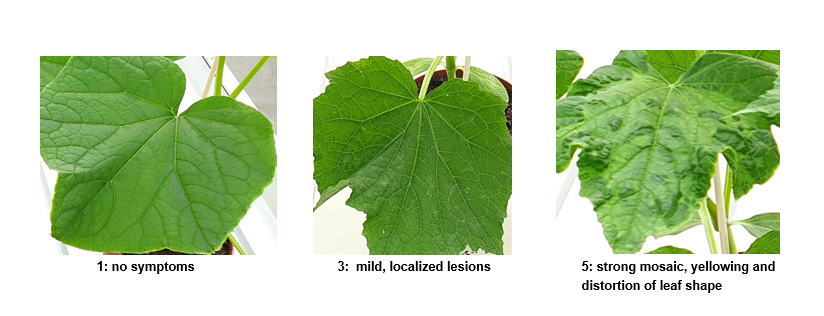 [End of document]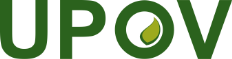 EInternational Union for the Protection of New Varieties of PlantsTechnical Working Party for VegetablesFifty-Eigth Session
Virtual meeting, April 22 to 25, 2024TWV/58/6Original:  EnglishDate:  March 22, 2024
English
français
Deutsch
españolExample Varieties
Exemples
Beispielssorten
Variedades ejemplo
Note/
Nota52.

(+)VSResistance to Cucumber green mottle mosaic virus (CGMMV)Resistance au Cucumber green mottle mosaic virus (CGMMV)Resistenz gegen Cucumber green mottle mosaic virus (CGMMV)Resistencia a Cucumber green mottle mosaic virus (CGMMV)QLabsentabsentefehlendausenteTopspin1presentprésentevorhandenpresenteBonaire, Bluesbrother91.PathogenCucumber green mottle mosaic virus (CGMMV)2.Quarantine status-3.Host speciesCucumis sativus L.4.Source of inoculumNaktuinbouw (NL)5.Isolatee.g. nt2807.Establishment pathogenicityTest on susceptible plants 8.Multiplication inoculum8.1Multiplication mediumLiving plants 8.2Multiplication varietySusceptible variety e.g. Topspin8.3Plant stage at inoculationCotyledon or first leaf (ca. 7 days old)8.4Inoculation mediumPBS 0,01 M 8.5Inoculation methodRubbing cotyledons with abrasive added to buffer8.6Harvest of inoculumSoon after the symptoms appear (ca. 14 days after inoculation), first true leaves8.8Shelf life/viability inoculumFresh longer than 1 day, desiccated longer than 1 year9.Format of the test9.1Number of plants per At least 209.2Number of replicates-9.3Control varietiesResistance absent: TopspinResistance present: Bonaire (minimum resistance level)Bluesbrother has higher resistance than Bonaire 9.5Test facilityGlasshouse or climate room 9.6Temperature24/22°C  d/n9.7LightAt least 12 hours 10.Inoculation10.1Preparation inoculum1 g leaf with symptoms with 10 ml 0,01 M PBS or similar buffer. Homogenize, add abrasive to buffer (1 g/30 ml)10.3Plant stage at inoculationCotyledon (ca. 7 days old plant)10.4Inoculation methodGentle rubbing with abrasive added to buffer10.5First observation2 weeks after inoculation 10.6Second observation3 weeks after inoculation10.7Final observationsWhen Topspin has symptoms predominantly in class 511.Observations 11.1MethodVisual11.2Observation scale1)  No virus symptoms2)  Isolated yellow spots3)  Mild, localized lesions4)  Wide distribution of mosaic and mottling5)  Strong mosaic, yellowing and distortion of leaf shape11.3Validation of testOn three controls: Topspin, Bonaire, Bluesbrothers, The presence of Bluesbrother (and not only Bonaire) is necessary to validate the aggressiveness of the test.  12.Interpretation of data in terms of UPOV characteristic states[1]  Resistance absent: comparable with Topspin[9]  Resistance present: comparable with Bonaire and BluesbrotherA variety with a lower level of resistance than Bonaire (note 9), will be described as note 1. 13.Critical control points• The first symptoms will appear relatively late, compared with other cucumber viruses. When symptoms appear before day 11 after inoculation, it may be another virus.• CGMMV is contagious, and stable, also outside the plant. Avoid touching the plants. Use gloves. Do not combine CGMMV testing with other cucumber resistance tests in one compartment, if possible.• Aphids may transmit CGMMV as well as other viruses that may contaminate the CGMMV strain. Test should be in aphid-free compartment. 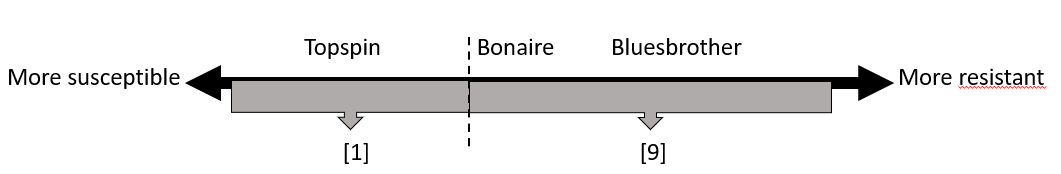 